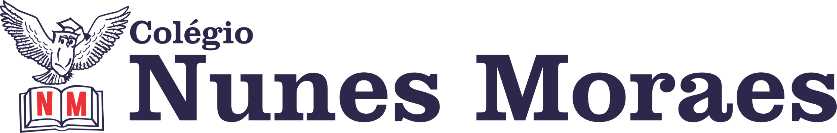 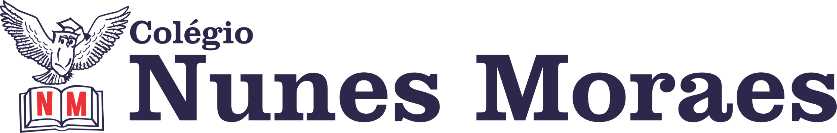 DIA: 08 DE MAIO DE 2020  - 3°ANO E.F1ªAULA: PORTUGUÊS Componente Curricular: OrtografiaObjeto de Conhecimento: Emprego de E e I ao final de palavrasAprendizagens Essenciais: Ler, escrever palavras com correspondências regulares, contextuais entre grafemas e fonemas E e não IOlá, querido(a) aluno(a)!Hoje, você vai estudar usando um roteiro de estudos. Mas o que é um roteiro de estudos? É um passo a passo pensado para te auxiliar a estudar o assunto da vídeo aula de uma maneira mais organizadaPara a aula de hoje, você vai precisar no livro 1 de Língua PortuguesaLink da aula: https://youtu.be/11bPgUuKCLoPasso 1: Abertura do capítulo 5 “Registro de experimento”Leitura e explicação das palavras no quadro, página 109Realização da atividade com correção página 109Finalizada com treino treino ortográficoPasso 2: Para casa, estudar as palavras da página 109(enviar foto da atividade pelo Whatsapp para registro)2ªAULA: ARTE Componente Curricular: ArteObjeto de Conhecimento: DançaAprendizagens Essenciais: Reconhecer e experimentar, em projetos temáticos, as relações processuais entre diversas linguagens artísticasOlá, querido(a) aluno(a)!Hoje, você vai estudar usando um roteiro de estudos. Mas o que é um roteiro de estudos? É um passo a passo pensado para te auxiliar a estudar o assunto da vídeo aula de uma maneira mais organizadaLink da aula: https://youtu.be/y3LUFwt7bUEPasso 1: Abertura do capítulo 5 “Artes integradas: o corpo e as artes”Leitura visual e textual das páginas 58 e 59Trocando ideias página 58Apresentação de um breve vídeo mostrando os parangolés“Para ir além” página 59Explorando imagens, página 60Passo 2: Para  casa, página 63 (enviar foto da atividade pelo Whatsapp para registro)3ªAULA:  REDAÇÃO Componente Curricular: RedaçãoObjeto de Conhecimento: Produção de texto (registro de experimento)Aprendizagens Essenciais: Produzir registro de experimentoOlá, querido(a) aluno(a)!Hoje, você vai estudar usando um roteiro de estudos. Mas o que é um roteiro de estudos? É um passo a passo pensado para te auxiliar a estudar o assunto da vídeo aula de uma maneira mais organizadaPara a aula de hoje, você vai precisar do livro de Práticas de RedaçãoLink da aula: https://youtu.be/6Kpim7PAAE8Passo 1: Abertura do capítulo 5 “Registro de Experimento”Leitura e explicação das páginas 20 e 21Explicação de como planejar o texto página 22Passo 2: Para casa, realizar atividade da página 22 “Produza seu texto” OBS: Não precisa destacar a folha(enviar foto da atividade pelo Whatsapp para registro)